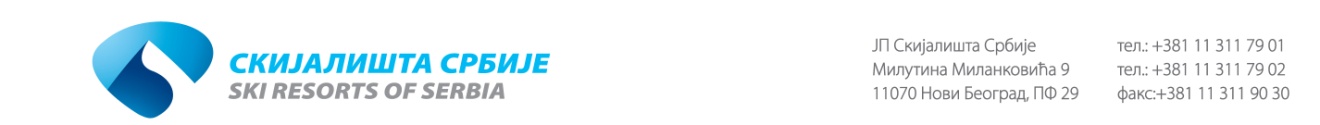 ______________________________________________________________________________ПОЗИВ ЗА ПОДНОШЕЊЕ ПОНУДЕ, JНМВ 25/14Назив наручиоца: Јавно предузеће ''Скијалишта Србије''.Адреса наручиоца: Милутина Миланковића 9, Нови Београд.  Интернет страница наручиоца: www.skijalistasrbije.rs.Врста наручиоца: Државна јавна предузећа.Врста поступка јавне набавке: Поступак јавне набавке мале вредности.Врста предмета: УслугеЗа добра и услуге: опис предмета набавке, назив и ознака из општег речника набавке,За радове: природа и обим радова и основна обележја радова, место извршења радова, ознака из класификације делатности, односно назив и ознака из општег речника набавке:Предмет јавне набавке бр. ЈНМВ 25/14 су транспортне услуге.Назив и ознака из општег речника набавке: 63000000 – пратеће и помоћне услуге превоза, услуге превозних агенција.Критеријум, елементи критеријума за доделу уговора:Избор најповољније понуде ће се извршити применом критеријума „Најнижа понуђена цена“. Начин преузимања конкурсне документације, односно интернет адресa где је конкурсна документација доступна:Конкурсна документација се може подићи:- лично у просторијама ЈП ''Скијалишта Србије'', Милутина Миланковића 9, 11070 Нови Београд;- или се може преузети са Портала Управе за јавне набавке(www.portal.ujn.gov.rs);- или са веб сајта ЈП ''Скијалишта Србије'' (www.skijalistasrbije.rs).Адресa и интернет адресa државног органа или организације, односно органа или службе територијалне аутономије или локалне самоуправе где се могу благовремено добити исправни подаци о пореским обавезама, заштити животне средине, заштити при запошљавању, условима рада и сл:Подаци о пореским обавезама се могу добити у Пореској управи, Министарство финансија, Београд, Саве Машковића 3-5, www.poreskauprava.gov.rsПодаци о заштити животне средине се могу добити у Агенцији за заштиту животне средине, Београд, Руже Јовановић 27а, www.sepa.gov.rs и у Министарству енергетике, развоја и заштите животне средине, Београд, Немањина 22-26, www.merz.gov.rsПодаци о заштити при запошљавању и условима рада се могу добити у Министарству рада, запошљавања и социјалне политике, Београд, Немањина 11, www.minrzs.gov.rsНачин подношења понуде и рок за подношење понуде:Понуде се подносе до 05.06.2014. године до 10 часова, препорученом пошиљком или лично, на адресу наручиоца: ЈП ''Скијалишта Србије'', Милутина Миланковића 9, 11070 Нови Београд, у затвореним ковертама, са назнаком: ''Понуда за јавну набавку транспортних услуга, бр. ЈНМВ 25/14,  НЕ ОТВАРАТИ''.Понуђач подноси понуду у затвореној коверти или кутији, затворену на начин да се приликом отварања понуда може са сигурношћу утврдити да се први пут отвара.На полеђини коверте обавезно навести назив подносиоца понуде, тачну адресу и контакт телефон.Понуда се сматра благовременом ако је примљена од стране наручиоца најкасније до 05.06.2014. године до 10:00  часова. Неблаговремено достављене понуде Комисија за јавну набавку Наручиоца ће, по окончању поступка отварања понуда, вратити неотворене понуђачима са назнаком да су поднете неблаговремено.Понуђач може да поднесе само једну понуду. Понуђач који је самостално поднео понуду не може истовремено да учествује у заједничкој понуди или као подизвођач, нити исто лице може учествовати у више заједничких понуда.У року за подношење понуде понуђач може да измени, допуни или опозове своју понуду, на начин који је одређен у конкурсној документацији. Место, време и начин отварања понуда:Отварање понуда спроводи се одмах након истека рока за подношење понуда, дана 05.06.2014. године са почетком у 10 часова и 30 минута у просторијама на адреси наручиоца : Милутина Миланковића 9, 4 спрат, Нови Београд.Отварање понуда је јавно и може присуствовати свако заинтересовано лице, а активно могу учествовати само законски заступници и  овлашћени представници понуђачаУслови под којима представници понуђача могу учествовати у поступку отварања понуда:Пре почетка поступка јавног отварања понуда, овлашћени представници понуђача дужни су да Комисији за јавну набавку Наручиоца предају овлашћење за учешће у поступку отварања понуда. Овлашћење мора да садржи: име и презиме овлашћеног представника, број личне карте и матични број,  потпис и печат овлашћеног лица. Без оваквог овлашћења, представник има право само на присуство и не може предузимати активне радње у поступку (потписивање записника, истицање приговора на отварање понуда и друго).Рок за доношење одлуке:Одлука о додели уговора биће донета најкасније у року од 10 дана од дана отварања понуда. Наведену одлуку Наручилац ће доставити свим понуђачима у року од 3 (три) дана од дана њеног доношења. Контакт: Одељење за јавне набавке, 222-39-61, Далиборка Вукојевић